Проект (новая редакция от 30.05.2019)подготовлен управлением бюджетного учета и отчетностиМУНИЦИПАЛЬНОЕ ОБРАЗОВАНИЕ ГОРОДСКОЙ ОКРУГ ГОРОД СУРГУТАДМИНИСТРАЦИЯ ГОРОДАПОСТАНОВЛЕНИЕ«_____»______________20___ г.                                                              №_______О внесении изменений в постановление Администрации города от 13.01.2014 № 139«Об утверждении административногорегламента предоставления муниципальной услуги «Предоставление мер дополнительной социальной поддержки в виде денежной компенсации расходов на проезд в городском пассажирском транспорте общего пользования отдельным категориям населения»В соответствии с Федеральным законом от 27.07.2010 «210-ФЗ «Об организации предоставления государственных и муниципальных слуг», постановлением Администрации города от 17.03.2016 № 1873 «О порядке разработки, проведения экспертизы и утверждения административных регламентов предоставления муниципальных услуг», распоряжением Администрации города от 30.12.2005 № 3686 «Об утверждении Регламента Администрации города»:1. Внести в постановление Администрации города от 13.01.2014 № 139 «Об утверждении административного регламента предоставления муниципальной услуги «Предоставление мер дополнительной социальной поддержки в виде денежной компенсации расходов на проезд в городском пассажирском транспорте общего пользования отдельным категориям населения» (с изменениями от 28.02.2014 № 1333, 20.05.2014 № 3321, 30.06.2014 № 4367, 29.09.2014 № 6655, 28.01.2015 № 456, 09.06.2015 № 3929, 25.09.2015 № 6728, 08.02.2016 № 801, 20.06.2016 № 4559, 16.08.2016 № 6177, 20.10.2016 № 7815, 15.03.2017 № 1688, 28.06.2017 № 5504, 20.11.2017 № 9851, 04.05.2018 № 3134, 09.07.2018 № 5215, 24.10.2018 № 7998, 29.12.2018 № 10351) следующие изменения:1.1. Дополнить постановление пунктом 3.10 следующего содержания:«3.10. Установить, что с 01.07.2019 административная процедура «Истребование документов (сведений), необходимых для предоставления муниципальной услуги и находящихся в распоряжении других органов и организаций» в части сведений, указанных в пунктах 2.11.3.1 - 2.11.3.4, 2.11.3.6 приложения к постановлению, при повторном обращении заявителя (некорректная информация предоставленная органом) может осуществляется за период не более 3 лет предшествующих повторному обращению заявителя».2. В приложении к постановлению:2.1. Пункт 2.2. раздела 2 изложить в следующей редакции:«2.2. Муниципальную услугу предоставляет Администрация города. Непосредственное обеспечение предоставления муниципальной услуги осуществляет управление бюджетного учета и отчетности Администрации города (далее - управление).Информация об управлении размещена на официальном портале Администрации города: www.admsurgut.ru в разделе «Городская власть», «Администрация», «Структурные подразделения», «Управление бюджетного учета  и отчетности «Муниципальная услуга».2.2. Пункт 2.3. раздела 2 изложить в следующей редакции:«2.3. Перечень организаций, участвующих в предоставлении муниципальной услуги:2.3.1. Муниципальное казенное учреждение "Многофункциональный центр предоставления государственных и муниципальных услуг города Сургута" (далее - МКУ «МФЦ г. Сургута») - в части приема заявления и пакета документов для предоставления муниципальной услуги, истребования документов (сведений) в рамках межведомственного информационного взаимодействия.2.3.2. Пенсионный фонд Российской Федерации - в части предоставления в рамках межведомственного информационного взаимодействия сведений о получаемой гражданином ежемесячной денежной выплате по основаниям, определенным федеральными законами и иными нормативными правовыми актами Российской Федерации, а также сведений о факте осуществления трудовой деятельности, а также сведений о назначенной пенсии.2.3.3. Департамент социального развития Ханты-Мансийского автономного округа - Югры - в части предоставления сведений о получении или неполучении гражданином ежемесячной денежной выплаты по основаниям, определенным законами и иными нормативными правовыми актами Ханты-Мансийского автономного округа - Югры.2.3.4. Министерство внутренних дел Российской Федерации - в части предоставления сведений о регистрации гражданина по месту жительства или по месту пребывания.2.3.5. Федеральная налоговая служба - в части предоставления сведений о государственной регистрации смерти, содержащихся в Едином государственном реестре записей актов гражданского состояния.2.3.6. Муниципальное казённое учреждение «Управление информационных технологий и связи города Сургута» (далее - МКУ «УИТС г. Сургута») - в части обеспечения функционирования автоматизированной информационной системы «МФЦ» (далее - АИС МФЦ).2.3. Пункт 2.10 раздела 2 изложить в следующей редакции:«2.10. Правовые основания для предоставления муниципальной услуги. Информация о нормативных правовых актах, регулирующих предоставление муниципальной услуги, размещена на официальном портале Администрации города: www.admsurgut.ru в разделе «Городская власть», «Администрация», «Структурные подразделения», «Управление бюджетного учета и отчетности «Муниципальная услуга».2.4. Подпункт 2.15.1 пункта 2.15 раздела 2 изложить в следующей редакции:«2.15.1. Управление, МКУ «МФЦ г. Сургута не вправе требовать от заявителя:- представления документов и информации или осуществления действий, представление или осуществление которых не предусмотрено нормативными правовыми актами, регулирующими отношения, возникающие в связи с предоставлением муниципальной услуги;- представления документов и информации, которые в соответствии с нормативными правовыми актами Российской Федерации, нормативными правовыми актами субъектов Российской Федерации и муниципальными правовыми актами находятся в распоряжении государственных органов, органов местного самоуправления и (или) подведомственных государственным органам и органам местного самоуправления организаций, участвующих в предоставлении муниципальной услуги, за исключением документов, указанных в части 6 статьи 7 Федерального закона от 27.07.2010 № 210-ФЗ «Об организации предоставления государственных и муниципальных услуг»;- представления документов и информации, отсутствие и (или) недостоверность которых не указывались при первоначальном отказе в приеме документов, необходимых для предоставления муниципальной услуги, либо в предоставлении муниципальной услуги, за исключением случаев, предусмотренных пунктом 4 части 1 статьи 7 Федерального закона от 27.07.2010 № 210-ФЗ «Об организации предоставления государственных и муниципальных услуг».2.5. Абзац первый подпункта 2.18.1.1 пункта 2.18 раздела 2 изложить в следующей редакции:«2.18.1.1. В случае неполучения заявителем в организации (филиале, структурном подразделении) федеральной почтовой связи денежных средств в течение двух раз подряд, а также в случае возврата денежных средств кредитной организацией предоставление муниципальной услуги приостанавливается. Возобновление предоставления муниципальной услуги осуществляется по заявлению заявителя с выплатой не полученных за период приостановления сумм денежной компенсации, но не более чем за 3 года. Форма заявления о возобновлении предоставления муниципальной услуги, заполняемого в ходе приема в МКУ «МФЦ г. Сургута», приведена в приложении 4 к настоящему административному регламенту».2.6.  Пункт 2.19 раздела 2 изложить в следующей редакции:«2.19. Взимание платы за предоставление муниципальной услуги законодательством Российской Федерации не предусмотрено».2.7. Пункт 2.23 раздела 2 изложить в следующей редакции:«2.23. Показатели доступности и качества муниципальной услуги:-  возможность получения муниципальной услуги в МКУ «МФЦ г. Сургута»;- доступность информирования заявителя о порядке, стандарте, сроках предоставления муниципальной услуги;- информирование заявителя о ходе предоставления муниципальной услуги, в том числе посредством Единого портала государственных и муниципальных услуг;- соблюдение времени ожидания в очереди при подаче запроса о предоставлении муниципальной услуги;- соблюдение графика работы управления и МКУ «МФЦ г. Сургута» с заявителями по предоставлению муниципальной услуги; - взаимодействие заявителя с должностными лицами при предоставлении муниципальной услуги осуществляется однократно при подаче запроса, в течении 20 минут;- муниципальная услуга предоставляется в МКУ «МФЦ г. Сургута» по принципу «одного окна», в соответствии с которым предоставление муниципальной услуги осуществляется после однократного обращения заявителя с соответствующим запросом, а взаимодействие с управлением МКУ «МФЦ г. Сургута» осуществляется без участия заявителя;- муниципальная услуга может предоставляться посредством комплексного запроса, предусмотренного статьей 15.1 Федерального закона от 27.07.2010 № 210-ФЗ «Об организации предоставления государственных и муниципальных услуг»;- отсутствие/наличие обоснованных жалоб заявителей на нарушение требований административного регламента».2.8. Пункт 2.24 раздела 2 дополнить подпунктом 2.24.1 в следующей редакции:«2.24.1. Требования к средствам электронной подписи при предоставлении муниципальной услуги в электронной форме устанавливаются в соответствии с Федеральным законом от 06.04.2011 № 63-ФЗ «Об электронной подписи».2.9. Абзац второй подпункта 3.2.3.2 пункта 3.2 раздела 3 изложить в следующей редакции:«В случае если после принятия решения об отказе в предоставлении муниципальной услуги на основании информации, полученной в рамках межведомственного информационного взаимодействия (некорректная информация, предоставленная органом), предоставление муниципальной услуги осуществляется с выплатой неполученных сумм денежной компенсации за весь период с момента отказа в предоставлении муниципальной услуги, но не более 3 лет. Предоставление муниципальной услуги осуществляется с квартала, следующего за кварталом поступления повторного заявления о предоставлении муниципальной услуги, при этом осуществляется перерасчет неполученных сумм денежной компенсации за весь период с момента отказа в предоставлении муниципальной услуги по квартал, в котором поступило повторное заявление о предоставлении муниципальной услуги, включительно.В случае если в квартале, следующем за кварталом поступления заявления о предоставлении  муниципальной услуги, в рамках межведомственного информационного взаимодействия поступает информация, являющаяся основанием для отказа в предоставлении муниципальной услуги, предоставление муниципальной услуги прекращается в текущем квартале, но при этом осуществляется перерасчет неполученных сумм денежной компенсации за весь период с момента отказа в предоставлении муниципальной услуги по квартал, в котором поступило заявление о предоставлении  муниципальной услуги, включительно».2.10. Пункт 3.6 раздела 3 признать утратившим силу.2.11. В абзаце четвертом пункта 5.13 раздела 5 слова «документов, не предусмотренных» заменить словами «документов или информации либо осуществления действий, представление или осуществление которых не предусмотрено».2.12. Дополнить пункт 5.13 раздела 5 абзацем следующего содержания:«-требование у заявителя при предоставлении муниципальной услуги документов или информации, отсутствие и (или) недостоверность которых не указывались при первоначальном отказе в приеме документов, необходимых для предоставления муниципальной услуги, либо в предоставлении муниципальной услуги, за исключением случаев, предусмотренных пунктом 4 части 1 статьи 7 Федерального закона от 27.07.2010 № 210-ФЗ «Об организации предоставления государственных и муниципальных услуг». 2.13. В пункте 5.16 раздела 5 слова «лицо, уполномоченное на рассмотрение жалоб, незамедлительно направляет» заменить словами «лицо, работник, уполномоченные на рассмотрение жалоб, незамедлительно направляют».2.14. Пункт 5.20 раздела 5 дополнить подпунктами 5.20.1, 5.20.2 следующего содержания:«5.20.1. В случае признания жалобы подлежащей удовлетворению в ответе заявителю, указанном в пункте 5.20 настоящего раздела, дается информация о действиях, осуществляемых органом, предоставляющим муниципальную услугу, многофункциональным центром, в целях незамедлительного устранения выявленных нарушений при оказании муниципальной услуги, а также приносятся извинения за доставленные неудобства и указывается информация о дальнейших действиях, которые необходимо совершить заявителю в целях получения муниципальной услуги.5.20.2. В случае признания жалобы не подлежащей удовлетворению в ответе заявителю, указанном в пункте 5.20 настоящего раздела, даются аргументированные разъяснения о причинах принятого решения, а также информация о порядке обжалования принятого решения».2.15. В приложении 1 к административному регламенту предоставления муниципальной услуги «Предоставление мер дополнительной социальной поддержки в виде денежной компенсации расходов на проезд в городском пассажирском транспорте общего пользования отдельным категориям населения» слова «в городском пассажирском транспорте общего пользования» дополнить словами «(первичное    , повторное )».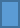 2.16. Приложение 2 к административному регламенту предоставления муниципальной услуги «Предоставление мер дополнительной социальной поддержки в виде денежной компенсации расходов на проезд в городском пассажирском транспорте общего пользования отдельным категориям населения» признать утратившим силу.2.17. В приложении 4 к административному регламенту предоставления муниципальной услуги «Предоставление мер дополнительной социальной поддержки в виде денежной компенсации расходов на проезд в городском пассажирском транспорте общего пользования отдельным категориям населения» абзац «документ, подтверждающий ошибочность информации, полученной в рамках межведомственного информационного взаимодействия» признать утратившим силу.3. Управлению документационного и информационного обеспечения разместить настоящее постановление на официальном портале Администрации города.4. Муниципальному казенному учреждению «Наш город» опубликовать настоящее постановление в средствах массовой информации.5. Контроль за выполнением постановления оставляю за собой. Глава города                                                                                           В.Н. Шувалов